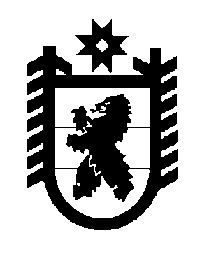 Российская Федерация Республика Карелия    ПРАВИТЕЛЬСТВО РЕСПУБЛИКИ КАРЕЛИЯПОСТАНОВЛЕНИЕот  4 июля 2015 года № 209-Пг. Петрозаводск Об утверждении Перечня должностных лиц Государственного контрольного комитета Республики Карелия, осуществляющих в соответствии с законодательством Российской Федерации государственный контроль за представлением деклараций об объеме розничной продажи алкогольной и спиртосодержащей продукцииВ соответствии с частью 1 статьи 5 Федерального закона от                       26 декабря 2008 года № 294-ФЗ «О защите прав юридических лиц и индивидуальных предпринимателей при осуществлении государственного контроля (надзора) и муниципального контроля», Федеральным законом от 22 ноября 1995 года № 171-ФЗ «О государственном регулировании производства и оборота этилового спирта, алкогольной и спирто-содержащей продукции и об ограничении потребления (распития) алкогольной продукции», Положением о Государственном контрольном комитете Республики Карелия, утвержденным постановлением Правительства Республики Карелия от 11 марта 2015 года № 71-П,   Правительство Республики Карелия п о с т а н о в л я е т:1. Утвердить прилагаемый Перечень должностных лиц Государственного контрольного комитета Республики Карелия, осуществляющих в соответствии с законодательством Российской Федерации государственный контроль за представлением деклараций об объеме розничной продажи алкогольной и спиртосодержащей продукции.2. Признать утратившими силу:постановление Правительства Республики Карелия от 13 сентября 2013 года № 281-П «Об утверждении Перечня должностных лиц Министерства экономического развития Республики Карелия,  осуществляющих в соответствии с законодательством Российской Федерации государственный контроль за представлением деклараций об объеме розничной продажи алкогольной и спиртосодержащей продукции» (Собрание законодательства Республики Карелия, 2013, № 9, ст. 1636); постановление Правительства Республики Карелия от 7 апреля 2014 года № 91-П «О внесении изменения в постановление Правительства Республики Карелия от 13 сентября 2013 года № 281-П» (Собрание законодательства Республики Карелия, 2014, № 4, ст. 594).           Глава Республики  Карелия                                                               А.П. ХудилайненПереченьдолжностных лиц Государственного контрольного комитетаРеспублики Карелия, осуществляющих в соответствии с законодательством Российской Федерации государственныйконтроль за представлением деклараций об объеме розничнойпродажи алкогольной и спиртосодержащей продукции		Заместитель Председателя в соответствии с распределением компе-тенции между заместителями Председателя		Заместитель начальника управления контроля неналоговых доходов и предоставления государственных услуг		Главный специалист отдела контроля деятельности по лицензированию		Ведущий специалист отдела контроля деятельности по лицензиро-ванию		Специалист 1 категории отдела контроля деятельности по лицензиро-ванию_________________Утвержден постановлением Правительства Республики Карелия от  4 июля 2015 года № 209-П